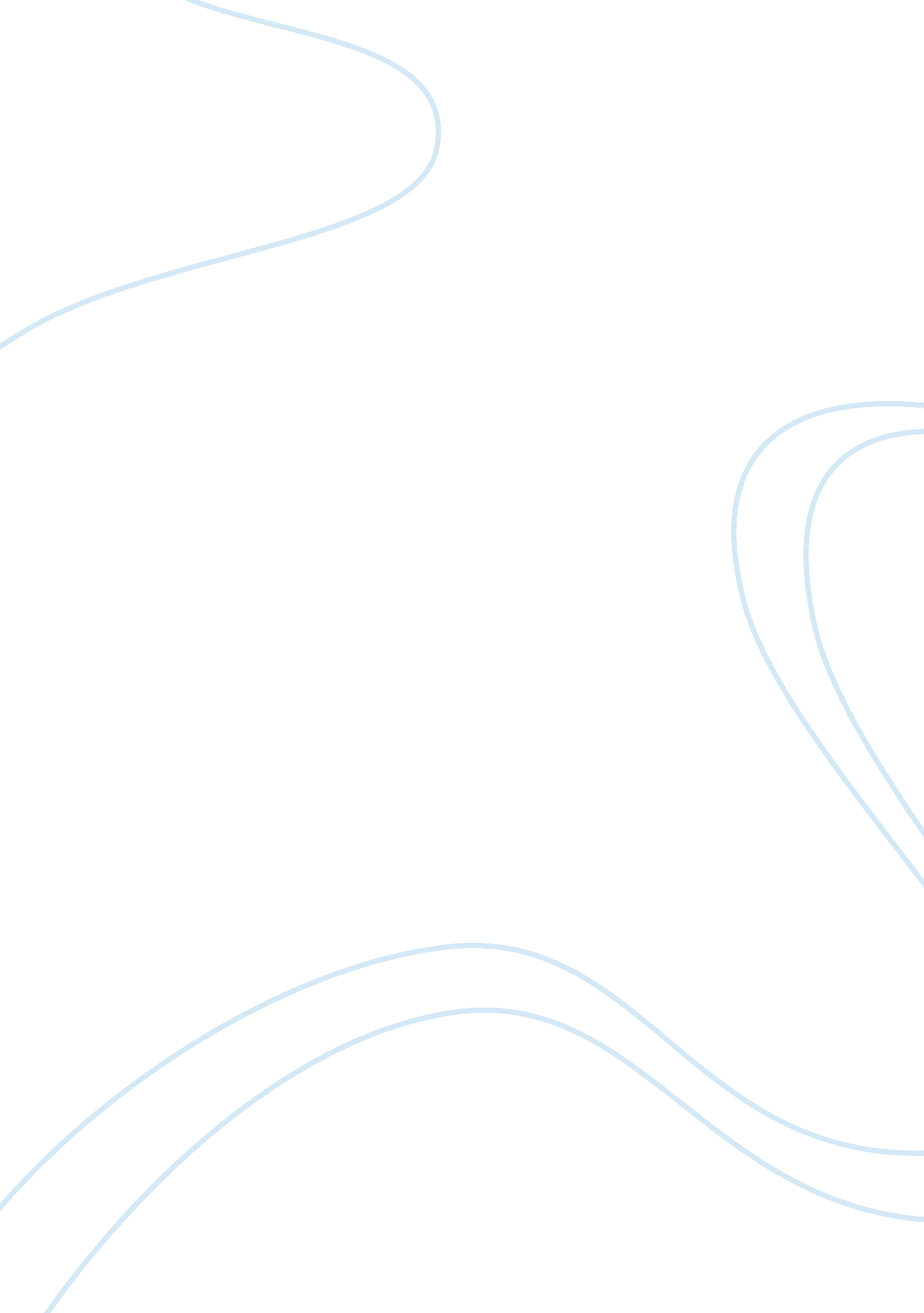 Applications of nanosponges in medicine: a new technology that may open door to t...Health & Medicine, Addiction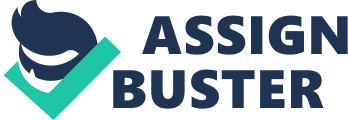 The Philosophy behind difference in a novel drug development structure is to affect the medicinal director to propel a valiant effort when supervised. This proposes, a high helpful plentifulness with insignificant harmfulness. Standard topical pharmaceutical development frameworks experience the malicious effects of different real weights of solutions and vehicles like: troublesome essential osmosis colliding with genuine symptoms; exquisitely unappealing appearance; low abundancy of vehicle as transport structure; uncontrolled dispersal of the dynamic fixings; repulsive smell; legitimate irregularity of no short of what one medications with each other or vehicle and so on. In this way there is a need to build up a topical pharmaceutical transport structure that can vanquish the above disadvantages. Nanosponges are a touch of nanotechnology. Nanosponges transport framework, which was at first made for topical development of medications, can in like way be utilized for controlled oral development of pharmaceuticals utilizing water dissolvable and bioerodible polymers. Nanosponges are little wipes with a size of around a sullying, which can be stacked up with wide game plan of arrangements. These minor wipes can course around the body until the point that the minute that they experience the particular target site and stick at first look and start to discharge the solution in a controlled and evident way. Since the solution can be discharged at the particular target site instead of gushing all through the body it will be more appropriate for particular sickness focused on treatment. Another essential character of these wipes is their watery dissolvability; this permits the utilization of these structures sensibly for drugs with poor dissolvability. Fundamental issue of different starting late made compound parts is their poor dissolvability in water and pharmacokinetic issues. These inadequately water dissolvable pharmaceuticals indicate different issues in identifying them in standard estimation shapes and the key issue related is its low bio-accessibility. Nanotechnology has pulled in broadening thought amidst advancing years and it can resolve the issues related with dissolvability and bio-receptiveness. A perfect medication treatment accomplishes serious social affair of pharmaceutical at the objective site for a predefined day and age recalling a definitive goal to oblige general and neighborhood reactions. To get an engaging pleasing reaction, the right measure of medication ought to be transported and passed on to the site of development with following control of pharmaceutical info rate. The spread of answer for different tissues along these lines radiates an impression of being immaterial, inefficient and a potential reason behind poisonous quality. Facilitated remedy development is the vehicle of pharmaceutical to receptor, organ or any piece of the body to which one wishes to pass on the arrangement in a manner of speaking. Productive focused on quiet transport frameworks have been a fantasy for quite a while now yet it has been, so to speak, befuddled by the perplexing science that is joined – how to get them to the perfect place in the body and how to control the arrival of the medicine to check overdoses. The progressions of new and complex atoms called nanosponges can manage these issues. Nanosponges are another class of little wipes that are about the cross of an ailment, filling them with a medication and connecting – extraordinary mix “ linkers” that bond phenomenally to a segment discovered just on the surface of tumor cells and a brief timeframe later embedding them into the body. These little wipes drift around the body until the point that they experience the surface of a tumor cell where they stick at first look (or are sucked into the cell) and start discharging their remarkable arrangement in a controllable and evident style. Nanosponges are another class materials made of infinitesimal particles with couple of nanometres in run where a colossal game plan of substances can be exemplified. These particles are set up for passing on both lipophilic and hydrophilic substances and of enhancing the dissolvability of inadequately water dissolvable particles. Nanosponges can be coordinated by various courses other than oral course which ensure the degradable particles like proteins and catalysts. Nanosponges are little work like structures with nanoparticle evaluated framework to pass on the medicine payload, that may shake the treatment of different ailments and early groundworks recommend this improvement is up to five times more sensible at passing on drugs for chest tumor than ordinary procedures (David F, 2011). Clear discharge is one of the authentic motivations behind excitement of this framework emerged from other nanoparticle development structures being tackled. When they achieve their objective, different other nanoparticle transport frameworks void the greater part of their remedy in a snappy and wild arrangement. This is known as the affected impact and makes it hard to pick persuading estimations levels, while nanosponges when they achieve their objective site the medicine is discharged in an anticipated and controlled way which picks the productive estimations levels. Nanosponges are permeable polymeric development structures that are negligible round particles with expansive vulnerable surface. These are utilized for the withdrawn focusing of helpful specialists to skin, there by accomplishing honest to goodness purposes of enthusiasm, for example, diminishment of aggregate estimation, support of estimations shape on the skin and evasion of fundamental ingestion. These nanosponges can be sensibly set onto topical frameworks for deferred discharge and skin bolster in this way diminishing the adjustment in calm assimilation, harmful quality and updating Bioavailibility. Nanosponges are another class of materials and made of minor particles with couple of nanometers wide pits, in which an immense gathering of substances can be epitomized. These particles are set up for passing on both lipophilic and hydrophilic substances and of enhancing the dissolvability of inadequately water dissolvable atoms . Nanosponges are minor work like structures that may defiance is the treatment of different diseasesand early groundworks endorse this improvement is up to five times more appropriate at passing on drugs for chest advancement than ordinary frameworks. The nanosponges are embodying kind of nanoparticles which exemplifies the solution particles inside its center. By the framework for unite with drugs, the nanoparticles can be asked for into exemplifying nanoparticles, complexing nanoparticles and conjugating nanoparticles. The premier shape is tended to by nanosponges and nanocapsules. Nanosponges, for example, alginate nanosponge, which are wipe like nanoparticles containing different openings that pass on the arrangement particles. Nanocapsules, for example, poly(isobutyl-cyanoacrylate) (IBCA) are likewise embodying nanoparticles. They can get unfaltering particles in their fluid core interest. The underneath normal is complexing nanoparticle, which pulls in the particles by electrostatic charges. The third sort is Conjugating nanoparticle, which partners with drugs through covalent bonds. Nanosponges are picked up by fitting cross interfacing process what’s more by various normal and inorganic materials. Nano wipes can exemplify different kinds of particles by enclosing circuit and avoidance structures. Appropriate focused on calm transport structures have been a fantasy for long time. Site particular or focused on fix development is utilized to treat different infections like cardiovascular issue, Osteo-afflictions, hormonal inadequacy pollutions like Parkinson„ s ailment, safe system ailments like joint disturbance, diabetes. The creation of nanosponges has changed into a vital advance towards pulverizing these issues. The wipe goes about as a three-dimensional system. These little wipes can course around the body until the point that they experience the objective site and stick at first look and started to discharge the pharmaceutical in a controlled and clear way which is all the more extraordinary for a specific given estimations. A perfect medication treatment accomplishes viable social occasion of medicine at the objective site for a fated day and age so as to restrict general and neighboring reactions. To get an enchanting remedial reaction, the right measure of pharmaceutical ought to be transported and passed on to the site of development with coming to fruition control of medicine data rate. The dispersal of medication to different tissues thusly emits an impression of being pointless, inefficient and a potential reason behind risk. Composed medicine development is the vehicle of medication to receptor, organ or any piece of the body to which one wishes to pass on the arrangement solely. Powerful focused on calm development frameworks have been a fantasy for quite a while now yet it has been, in a manner of speaking, puzzled by the unpredictable science that is joined how to get them to the perfect place in the body and how to control the arrival of the medication to counteract overdoses. The movements of new and complex particles called nanosponges can deal with these issues. 